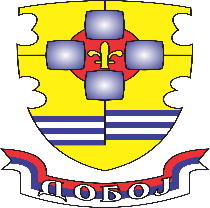  РЕПУБЛИКА СРПСКАГРАД ДОБОЈ                                                         ГРАДОНАЧЕЛНИК                                Хиландарска бр.1, 74000 Добој, тел/фаx:053/242-002, e-mail: gradonacelnik@doboj.gov.baБрој: 02/404-1-232/17Датум: 14.06.2017.На основу члана 64. став 1. тачка б.), члана 70. став 1, 3. i 6. Закона о јавним набавкама Босне и Херцеговине („Сл. Гласник БиХ“ бр. 39/14), Правилника о поступку директног споразума („Сл. гласник БиХ“ бр. 90/14),  Правилника о поступку директног споразума („Сл. гласник Града Добој“ бр. 2/15)  у поступку јавне набавке услуга - „израдa урбанистичко-техничких услова за реконструкцију градске саобраћајице  - улица Кнеза Милоша и дио улице Николе Тесле од раскрснице са улицом Југ Богдана до прекида реконструисаног дијела улице“, градоначелник je донио ОДЛУКУ                                                 о избору најповољнијег понуђачаЧлан 1.Уговор за јавну набавку услуга – „израдa урбанистичко-техничких услова за реконструкцију градске саобраћајице  - улица Кнеза Милоша и дио улице Николе Тесле од раскрснице са улицом Југ Богдана до прекида реконструисаног дијела улице“,  додјељује се понуђачу „Добојинвест“ а.д. Добој из Добоја, Понуда бр. 351/17 од 05.6.2017. за понуђену цијену од 3.000,00 КМ (словима: трихиљадеконвертибилнихмарака) без ПДВ-а.Члан 2.Приједлог уговора о набавци доставиће се на потпис изабраном понуђачу.                                                           Члан 3.Ова одлука објавиће се web страници Града www.doboj.gov.ba истовремено са упућивањем понуђачу који је учествовао у поступку јавне набавке, у складу са чланом 70. став 6. Закона о јавним набавкама Босне и Херцеговине.Члан 4.Ова одлука ступа на снагу даном доношења и доставља се понуђачу који је учествовао у поступку јавне набавке у складу са чланом 71. став 2. Закона о јавним набавкама Босне и Херцеговине.O б р а з л о ж е њ еПоступак јавне набавке покренут је Одлуком o покретању поступка јавне набавке број: 02-404-1-231/17 од 13.6.2017.Јавна набавка проведена је путем директног споразума.Процијењена вриједност јавне набаке без урачунатог ПДВ-а износи 3.000,00 КМ (словима: трихиљадеконвертибилнихмарака).Из наведених разлога, примјеном члана 64. став (1) тачка б.) Закона о јавним набавкама Босне и Херцеговине, те Правилником о поступку директног споразума одлучено је као у диспозитиву.ДОСТАВЉЕНО:                                                                                          ГРАДОНАЧЕЛНИК„Добојинвест“ а.д. Добој, Добој	                                                Обрен Петровић с.р.Одсјеку за јавне набавке, а/а.								                